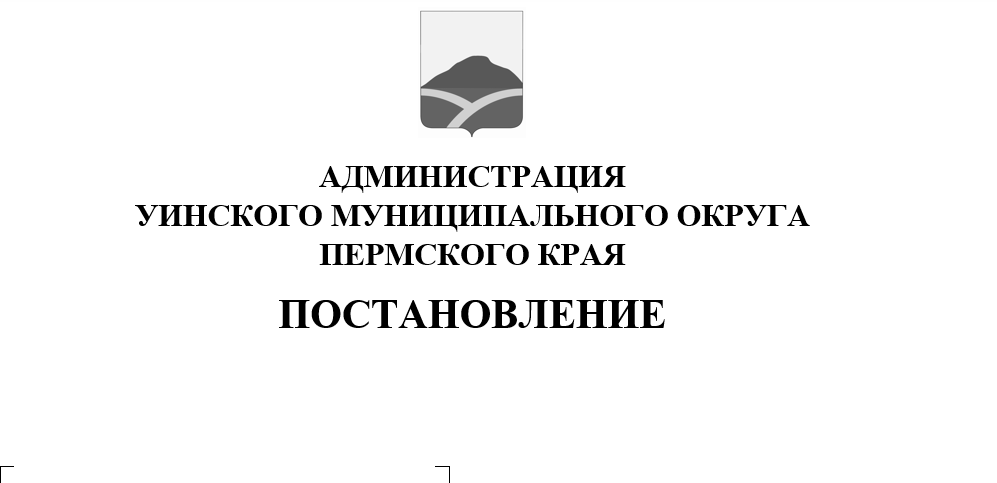                                                                            24.06.2022  259-01-03-212В соответствии со статьей 78 Бюджетного кодекса Российской Федерации, постановлением Правительства Российской Федерации от 18.09.2020г. №1492 «Об общих требованиях к нормативным правовым актам, муниципальным правовым актам, регулирующим предоставление субсидий, в том числе грантов в форме субсидий, юридическим лицам, индивидуальным предпринимателям, а также физическим лицам - производителям товаров, работ, услуг, и о признании утратившими силу некоторых актов Правительства Российской Федерации и отдельных положений некоторых актов Правительства Российской Федерации» и Уставом Уинскогомуниципального округа Пермского края администрация Уинского муниципального округа Пермского краяПОСТАНОВЛЯЕТ:1. Утвердить Порядок предоставления из бюджета Уинского муниципального округа Пермского края субсидий юридическим лицам,  оказывающим услуги по теплоснабжению населению и муниципальным учреждениям на территории Уинского муниципального округа Пермского края, на возмещение затрат за потребленный газ согласно приложению1 к настоящему постановлению.2. Утвердить состав комиссии по предоставлению из бюджета Уинского муниципального округа Пермского края субсидий юридическим лицам, оказывающим услуги по теплоснабжению населению и муниципальным учреждениям на территории Уинского муниципального округа, на возмещение затрат за потребленный газ согласно приложению 2 к настоящему постановлению.3. Признать утратившим силу постановления администрации Уинского муниципального округа Пермского края:от 03.12.2020 №259-01-03-517 «Об утверждении Порядка предоставления субсидий юридическим лицам, оказывающим услуги по теплоснабжению населению и муниципальным учреждениям на территории Уинского муниципального округа, на возмещение затрат за потребленный газ»;от 08.12.2020 №259-01-03-520 «О внесении изменения в Порядок предоставления субсидий юридическим лицам, оказывающим услуги по теплоснабжению населению и муниципальным учреждениям на территории Уинского муниципального округа, на возмещение затрат за потребленный газ, утвержденный постановлением администрации Уинского муниципального округа от 03.12.2020 №259-01-03-517».4. Настоящее постановление вступает в силу с момента подписания и подлежит размещению на официальном сайте администрации Уинского муниципального округа Пермского края (www.uinsk.ru)5. Контроль над исполнением постановления возложить на заместителя главы администрации Уинскогомуниципального округа Матынову Ю.А.Глава муниципального округа –глава администрации Уинскогомуниципального округа                                                                                     А.Н.Зелёнкин                                                 Приложение 1                                                                               к постановлению администрации                                                                                Уинскогомуниципального округа                                                    Пермского края                                                                 от ________№________ПОРЯДОКПРЕДОСТАВЛЕНИЯ ИЗ БЮДЖЕТА УИНСКОГО МУНИЦИПАЛЬНОГО ОКРУГА ПЕРМСКОГО КРАЯ СУБСИДИЙ ЮРИДИЧЕСКИМ ЛИЦАМ, ОКАЗЫВАЮЩИМ УСЛУГИ ПО ТЕПЛОСНАБЖЕНИЮ НАСЕЛЕНИЮ И МУНИЦИПАЛЬНЫМ УЧРЕЖДЕНИЯМ НА ТЕРРИТОРИИ УИНСКОГО МУНИЦИПАЛЬНОГО ОКРУГА ПЕРМСКОГО КРАЯ, НА ВОЗМЕЩЕНИЕ ЗАТРАТ ЗА ПОТРЕБЛЕННЫЙ ГАЗI. Общие положения о предоставлении Субсидий1.1. Настоящий Порядок предоставления из бюджетаУинского муниципального округа Пермского края субсидий юридическим лицам, оказывающим услуги по теплоснабжению населению и муниципальным учреждениям на территории Уинского муниципального округа Пермского края, на возмещение затрат за потребленный газ (далее - Порядок) определяет цели и устанавливает правила предоставления субсидий за счет средств бюджета Уинского муниципального округа Пермского края юридическим лицам, оказывающим услуги по теплоснабжению населению и муниципальным учреждениям на территории Уинского муниципального округа Пермского края, на возмещение затрат за потребленный газ (далее - Субсидии).1.2.Субсидии предоставляются в целях возмещения затрат за потребленный газ юридическим лицам, оказывающим услуги по теплоснабжению населению и муниципальным учреждениям на территории Уинского муниципального округаПермского края.1.3. Главным распорядителем бюджетных средств, до которого в соответствии с бюджетным законодательством Российской Федерации как получателя бюджетных средств доведены в установленном порядке лимиты бюджетных обязательств на предоставление субсидий на соответствующий финансовый год и плановый период, является администрация Уинского муниципального округа Пермского края(далее - Учреждение).1.4. Получателем субсидий является юридическое лицо, оказывающее услуги по теплоснабжению населению и муниципальным учреждениям на территории Уинского муниципального округа Пермского края (далее – Получатель субсидий).1.5.Учреждение размещает объявления о проведении отбора, принимает, регистрирует, проверяет заявки и определяет Получателей субсидий по результатам отбора путем запроса предложений.1.6. Учреждение осуществляет размещение на едином портале бюджетной системы Российской Федерации в информационно-телекоммуникационной сети «Интернет» (далее - единый портал) в разделе «Бюджет»в рамках размещения решения (проекта решения) о внесении изменений в решениео бюджете сведений о субсидиях.II. Порядок проведения отбора Получателей субсидийдля предоставления субсидий2.1. Субсидии предоставляются в пределах средств, предусмотренных в бюджете Уинского муниципального округа Пермского края на очередной финансовый год и плановый период.2.2. Учреждение определяет Получателей субсидий путем отбора, на основании заявления с прилагаемыми документами (далее – заявок), направленных участниками отбора для участия в отборена бумажном носителе, исходя из соответствия участника отбора категориям и критериям отбора и очередности поступления заявок.2.3. Объявление о проведении отбора размещается на официальном сайте администрации Уинского муниципального округа Пермского края  по адресу http://www.uinsk.ru (далее – официальный сайт) в разделе «Новости» не позднее 30 ноября текущего финансового года.В объявлении о проведении отбора указываются:- даты начала и окончания приема заявок и документов на предоставление Субсидий, которые не могут быть меньше 30 календарных дней, следующих за днем размещения объявления о проведении отбора на официальном сайте (в 2022 году может быть сокращен до 10 календарных дней);- наименование, место нахождения, почтовый адрес, адрес электронной почты Учреждения, осуществляющего прием заявок и документов; - результаты предоставления субсидии;- требования к участникам отбора и перечень документов, представляемых участниками отбора для подтверждения их соответствия указанным требованиям;- порядок подачи заявок участниками отбора и требований, предъявляемых к формеи содержанию заявок, подаваемых участниками отбора;- порядок отзыва заявок участников отбора, порядка возврата заявок участников отбора, определяющего, в том числе основания для возврата заявок участников отбора, порядка внесения изменений в заявки участников отбора;- правила рассмотрения заявок участников отбора;- порядок предоставления участникам отбора разъяснений положений объявления о проведении отбора, даты начала и окончания срока такого предоставления;- срок, в течение которого победитель (победители) отбора должен подписать соглашение о предоставлении субсидии (далее - соглашение);- условия признания победителя (победителей) отбора уклонившимся от заключения соглашения;- контактная информация о специалистах Учреждения, ответственных за проверку и регистрацию заявок на предоставление Субсидий;2.4. Для получения Субсидий участник отбора представляет в Учреждение заявку, включающую:2.4.1. письменное заявление,оформленное по форме согласно приложению к настоящему Порядку, в 2-х экземплярах;2.4.2. выписку из ЕГРЮЛ с указанием вида деятельности в сфере теплоснабжения на 01 число месяца, в котором подается заявление(представляется по инициативе участника отбора);2.4.3. справку об отсутствии задолженности перед бюджетом по налогам, сборам на 01 число месяца, в котором подается заявление (представляется по инициативе участника отбора);2.4.4. копии договоров на поставку газа, копии счетов-фактур, копии документов, подтверждающих оплату поставки газа за период текущего отопительного сезона и (или) отопительного сезона, предшествующего текущему, при условии, что ранее данные затраты не возмещались из бюджета Уинского муниципального округа Пермского края;2.4.5. заверенные руководителем копии действующих контрактов (договоров) с муниципальными учреждениями на 01 число месяца, в котором подается заявление (выборочно);2.4.6. заверенные руководителем копии лицевых счетов по расчетам с населением (выборочно);2.4.7.письмо в произвольной форме, подтверждающее соответствие участника отбора требованиям, установленным пунктами 2.13.2.-2.13.6 настоящего Порядка.2.5. Представленные документы должны быть выполнены с использованием технических средств, аккуратно, без подчисток, исправлений, помарок, неустановленных сокращений и формулировок, допускающих двоякое толкование.Копии документов должны быть заверены подписью руководителя, оттиском печати организации (при наличии печати). Документы должны быть прошиты, пронумерованы и скреплены оттиском печати организации (при наличии).Заявитель несет ответственность за полноту заявления, его содержание и соответствие требованиям настоящего Порядка, а также за достоверность представленных сведений и документов в соответствии с законодательством Российской Федерации.2.6. Участник отбора вправе обратиться в Учреждение за разъяснениями положений объявления.Обращение направляется в Учреждение в письменной форме, начиная со дня размещения объявления на официальном сайте и не позднее, чем за 5 (пять) календарных дней до даты окончания срока подачи заявок.Учреждение в течение 3 (трёх) календарных дней со дня поступления обращения дает разъяснения положений объявления путем направления участнику отбора письменного ответа на электронную почту и размещает разъяснения положений объявления на официальном сайте.Участник отбора вправе отозвать или изменить направленную ранее заявку в любое время до дня окончания срока подачи заявок. Учреждение возвращает заявку по письменному заявлению участника отбора и производит соответствующую запись о возврате в журнале регистрации заявлений и документов (далее - Журнал).Для внесения изменений в ранее направленную заявку участник отбора отзывает ее по письменному заявлению (в свободной форме) и представляют измененную заявку в Учреждение в порядке и сроки, указанные в объявлении.2.7. Учреждение в течение 5 (пяти) календарных дней осуществляет проверку представленных заявок на соответствие п. 2.4 и п. 2.5 настоящего Порядка.В случае непредставления участником отбора документов, указанных в пунктах 2.4.2-2.4.3 настоящего Порядка, Учреждение обращается с запросом о предоставлении соответствующих сведений в соответствующие органы в порядке межведомственного взаимодействия.2.8. Основаниями для отклонения заявки на этапе рассмотрения заявок являются:2.8.1. несоответствие участника отбора требованиям, установленным пунктом 2.13 настоящего Порядка;2.8.2. несоответствие представленных участником отбора заявок, условиям и требованиям, установленным в объявлении о проведении отбора (т.е. на соответствие пунктам 2.4-2.5 настоящего Порядка, за исключением непредставления документов, указанных в пунктах 2.4.2-2.4.3 настоящего Порядка);2.8.3. недостоверность представленной участником отбора информации, в том числе информации о месте нахождения и адресе юридического лица;2.8.4. подача участником отбора заявки после даты, определенной для подачи заявок.2.9. Основаниями для отказа в предоставлении Субсидии являются:2.9.1. несоответствие представленных документов требованиям, установленным пунктом 2.4 настоящего Порядка, или непредставление (представление не в полном объеме) указанных документов;2.9.2. установление факта недостоверности представленной информации.2.10. Специалисты учреждения осуществляют прием и регистрацию заявлений и документов, представленных Получателями субсидии, в порядке поступления с присвоением порядкового номера в Журнале, который должен быть пронумерован, прошнурован и скреплен оттиском печати Учреждения. Запись в Журнале должна содержать регистрационный номер поступивших заявлений и документов, дату и время (часы и минуты) их приема, сведения о лице, представившем заявление и документы. Регистрация заявления и документов производится в день их поступления в Учреждение.Подтверждением приема заявления и документов является подпись ответственного лица Учреждения, принявшего заявление и документы, с указанием даты и времени приема заявления и документов на втором экземпляре заявления, который возвращается Получателю субсидий.2.11. По итогам рассмотрения заявления и определения размера Субсидий Учреждением составляется заключение, которое направляется для рассмотрения в комиссию по предоставлению из бюджета Уинского муниципального округа Пермского края субсидий юридическим лицам, оказывающим услуги по теплоснабжению населению и муниципальным учреждениям на территории Уинского муниципального округа Пермского края, согласно Приложению 2, утвержденное Постановлением администрации Уинского муниципального округа Пермского края (далее - Комиссия).2.12. Комиссия в течение 5 (пяти) календарных дней принимает решение о предоставлении (непредоставлении) из бюджета Уинского муниципального округа Пермского края СубсидийПолучателю субсидий.Комиссия проводит голосование, каждый из членов комиссии имеет право голоса. Решение принимается большинством голосов. При равном количестве голосов решающим является голос председателя комиссии.Решение комиссии оформляется протоколом, который подписывается всеми членами комиссии, присутствующими на заседании. Заседание Комиссии правомочно, если на нем присутствует не менее трех человек от списочного состава. В протоколе указываются:- даты, времени и месте проведения рассмотрения заявок и документов;- информации об участниках отбора, заявки и документы которых были рассмотрены, наименование участника (участников) отбора, с которым (которыми) заключается Соглашение, размер предоставляемой ему (им) субсидии;- информации о участниках отбора, в отношении которых принято решение об отклонении заявки и отказе в предоставлении субсидии с указанием причин их отклонения в соответствии с пунктом 2.7 настоящего Порядка, а также положений объявления, которым не соответствуют такие заявки и документы.Учреждение в течение 5 (пяти) календарных дней со дня оформления протокола, подготавливает распоряжение администрации Уинского муниципального округа Пермского края об утверждении перечня получателей субсидийи размера предоставляемой им субсидии (далее – Распоряжение) и размещает его на официальном сайте.2.13. Участник отбора на 1-е число месяца, в котором планируется проведение отбора, должен соответствовать следующим требованиям:2.13.1. у участников отбора должна отсутствовать неисполненная обязанность по уплате налогов, сборов, страховых взносов, пеней, штрафов, процентов, подлежащих уплате в соответствии с законодательством Российской Федерации о налогах и сборах(в 2022 году допускается наличие задолженности по уплате обязательных платежей не более 300 тыс. рублей);2.13.2. у участников отбора должна отсутствовать просроченная задолженность по возврату в бюджет Уинского муниципального округа Пермского края субсидий, бюджетных инвестиций, предоставленных в том числе в соответствии с иными правовыми актами, а также иная просроченная (неурегулированная) задолженность по денежным обязательствам перед Уинским муниципальным округом Пермского края(действие настоящего пункта приостанавливается до 01 января 2023 года);2.13.3. участники отбора не должны находиться в процессе реорганизации (за исключением реорганизации в форме присоединения к юридическому лицу, являющемуся участником отбора, другого юридического лица), ликвидации, в отношении них не введена процедура банкротства, деятельность участников отбора не приостановлена в порядке, предусмотренном законодательством Российской Федерации;2.13.4. участники отбора не должны являться иностранными юридическими лицами, а также российскими юридическими лицами, в уставном  капитале которых доля участия иностранных юридических лиц, местом регистрации которых является государство или территория, включенные в утвержденный Министерством финансов Российской Федерации перечень государств и территорий, предоставляющих льготный налоговый режим налогообложения и (или) не предусматривающих раскрытия и предоставления информации при проведении финансовых операций (офшорные зоны), в совокупности превышает 50 процентов;2.13.5. участники отбора не должны получать средства из бюджета Уинского муниципального округа Пермского края, на основании иных нормативных правовых актов Российской Федерации (нормативных правовых актов субъекта Российской Федерации, муниципальных правовых актов) на цели, установленные настоящим Порядком;2.13.6. участник отбора не должен находиться в перечне организаций и физических лиц, в отношении которых имеются сведения об их причастности к экстремистской деятельности или терроризму, либо в перечне организаций и физических лиц, в отношении которых имеются сведения об их причастности к распространению оружия массового уничтожения.III. Условия и порядок предоставления Субсидий3.1.Расчет размера субсидий определяется в следующем порядке: субсидия предоставляется в размере фактически произведенных и документально подтвержденных затрат в пределах средств, предусмотренных в бюджете Уинского муниципального округа Пермского края на очередной финансовый год и плановый период.В случае подачи более одного заявления расчет ставки субсидии и размера субсидий в текущем году находится по формулам:Сk = Wk / Sk, гдеСk - ставка субсидийза потребленный газ (рублей, с округлением значения до сотых);Wk - объем бюджетных ассигнований по данному направлению (рублей);Sk – общая сумма затрат, произведенных заявившимися Получателями субсидий на возмещение затрат за потребленный газ (рублей).Wi = Ck x Sk1, гдеWi - размер субсидий, предоставляемых в текущем году Получателю субсидий (рублей);Sk1 – затраты, произведенные одним заявившимся Получателем субсидий на возмещение затрат за потребленный газ (рублей).3.2.Основанием для перечисления субсидий является Соглашение, заключенное между Учреждением и Получателем субсидий. Соглашение оформляется в соответствии с типовой формой Соглашения о предоставлении субсидии (далее – Соглашение), утвержденной Финансовым управлением администрации Уинского муниципального округа Пермского края, и заключается в течение 5 (пяти)календарных дней со дня подписания Распоряжения.3.3.Соглашение должно содержать, в том числе, следующие положения:3.3.1. размер Субсидий, порядок и сроки (периодичность) перечисления, сучетом положений, установленных бюджетным законодательством Российской Федерации;3.3.2. порядок возврата Субсидий в случае нарушения условий предоставления или неиспользования в установленные сроки; 3.3.3. срок и форма представления получателем Субсидий отчетности о достижении показателя результативности, а также дополнительной отчетности;3.3.4. перечисление Субсидий на расчетные счета, открытые Получателями субсидий в кредитных организациях; 3.3.5. результаты предоставления Субсидий, включая показатели и их значения;3.3.6. согласие Получателя субсидий на осуществление Учреждением и органами финансового контроляв установленном законодательством порядке проверок соблюдения условийи порядка предоставления Субсидий;3.3.7. в случае уменьшения Учреждению ранее доведенных лимитов бюджетных обязательств, приводящего к невозможности предоставления Субсидии в размере, определенном в Соглашении, условия Соглашения пересматриваются, в случае недостижения новых условий Соглашение подлежит расторжению. 3.4. Заключение Соглашений осуществляется в следующем порядке.Учреждение в течение 3 (трёх) рабочих дней со дня оформления протокола, осуществляет подготовку проекта Соглашения в 2 экземплярах и направляет его любым доступным способом (в том числе в электронном виде посредством электронной связи) Получателю субсидий для подписания.Получатель субсидий в течение 2(двух) календарных дней со дня получения проекта Соглашения, скрепляют печатью и представляют в Учреждение 2 экземпляра Соглашения.В случае, если Получатель субсидий непредставил подписанное Соглашение в течение 2 (двух) календарных дней, с даты его получения, он считается уклонившимся от заключения Соглашения и теряет право на получение субсидии в рамках поданной заявки.Учреждение в течение 1 (одного) календарного дня со дня получения Соглашения, подписанного со стороны Получателя субсидий, подписывает Соглашение.Дополнительное соглашение к Соглашению, в том числе дополнительное соглашение о расторжении соглашения заключается в порядке, указанном пунктом 3.4 настоящего Порядка.3.5. Перечисление Субсидий осуществляется с лицевого счета Учреждения на расчетный счет, открытый Получателем субсидий в кредитной организации, в порядке, установленным бюджетным законодательством Российской Федерации в течение 3 (трёх) рабочих дней со дня заключения Соглашения, но не позднее 10 (десяти) рабочих дней со дня подписания Распоряжения.3.6. В случае нецелевого использования Субсидий, а также нарушения Получателем субсидий условий и порядка предоставления Субсидий, установленных разделом III настоящего Порядка, Субсидии подлежат возврату в бюджет Уинского муниципального округа Пермского края.3.7. Возврат Субсидий осуществляется в следующем порядке:3.7.1. учреждение и органымуниципального финансового контроля в 10-дневный срок после подписания акта проверки направляет Получателю субсидии требование о возврате субсидии в случае ее нецелевого использования, а также в случае нарушения условий и порядка предоставления субсидий;3.7.2. требование о возврате Субсидий в случае их нецелевого использования, а также в случае нарушения условий и порядка предоставления Субсидий должно быть исполнено Получателями субсидии в течение месяца со дня получения указанного требования;3.7.3. в случае невыполнения Получателями субсидий в установленный срок требования о возврате Субсидии орган, осуществляющий муниципальный финансовый контроль, обеспечивает взыскание Субсидии в судебном порядке;3.7.4. остаток не использованных в текущем финансовом году Субсидий подлежит возврату в бюджет Уинского муниципального округа Пермского края в сроки, установленные действующим законодательством.3.8. Результатом предоставления Субсидии Получателем субсидии является обеспечение отсутствия задолженности перед бюджетом по налогам, сборам на 01 января года следующего за годом, в котором подается заявка.3.9. Направлением затрат, на возмещение которых предоставляются субсидии, является оплата по договорам поставки газа в результате оказания услуг по теплоснабжению населению и муниципальным учреждениям.IV.  Требования к отчетности4.1. Получатель субсидии в срок не позднее 01 февраля следующего за годом предоставления Субсидий представляет в Учреждение на бумажном носителе отчет о достижении значений результатов и показателя результативности по форме, установленной Соглашением, с приложением заверенных копий документов, подтверждающих достигнутый показатель предыдущего года, а также дополнительной отчетности (при необходимости).V. Требования об осуществлении контроля (мониторинга)за соблюдениемусловий и порядка предоставления субсидий и ответственности за их нарушение5.1. Получатель субсидии несет ответственность в соответствии с действующим законодательством за целевое использование Субсидии и достоверность представляемых сведений.5.2. Учреждение осуществляет проверки соблюдения Получателем субсидий порядка и условий предоставления Субсидий, в том числе в части достижения результата предоставления Субсидии, установленного п. 3.8 настоящего Порядка, а также проверки Органами муниципального финансового контроля в соответствии со ст. 268.1 и 269.2 БК РФ.5.3. В случае установления по итогам проверок, проведенных Учреждением и Органамимуниципального финансового контроля, факта нарушения порядка и условий предоставления Субсидии, недостижения значений показателя результативности использования Субсидии, установленного Соглашением, Получатель субсидии осуществляет возврат Субсидии, установленным  п. 3.7. настоящего Порядка.                                                                                       В Администрацию Уинского муниципального                                                                                       округа Пермского края                                                                                                              ____________________________________                                                                                      (наименование должности, ФИ Оруководителя)                                                                                       ____________________________________                                                                                                                   ( контактный телефон)ЗАЯВЛЕНИЕна предоставление в ____ году из бюджета Уинского муниципального округа Пермского края субсидий юридическим лицам(за исключением государственных и муниципальных учреждений), оказывающим услуги по теплоснабжению населению и муниципальным учреждениям на территории Уинского  муниципального округа Пермского края.           Прошу предоставить субсидию в целях возмещения затрат на теплоэнергию (газ), потребленных за период с _____________ по __________ 20___ г., в размере ________________________________________________________ рублей. Сведения о заявителе: Наименованиеорганизации __________________________________________________________________________(полное наименование) 2.       ИНН ______________________________________________________________ 3.       Дата регистрации ____________________________________________________ 4.  Основной вид экономической деятельности (с указанием кода ОКВЭД) ________________________________________________________________________5.       Юридический адрес __________________________________________________________________________6.        Почтовый адрес (местонахождение) __________________________________________________________________________ 7. Адрес осуществления деятельности __________________________________________________________________________8. Телефон (_____)_____________ E-mail _________________________________ 9. Банковские реквизиты, необходимые для перечисления субсидии: ____________________________________________________________________________________________________________________________________________________10. Задолженность за газ перед поставщиками по состоянию на 1 апреля 20__ года - ___________руб.11. Задолженность за газ перед поставщиками по состоянию на 1 ноября 20__ года - __________ руб.12. Плановое значение показателя результативности использования субсидии (Отсутствие задолженности перед бюджетом по налогам, сборам на 01 января ______года следующего за годом, в котором подается заявка) –0 рублей.К заявлению прилагаются документы, предусмотренные Порядком предоставления из бюджета Уинского муниципального округа Пермского края субсидий юридическим лицам, оказывающим услуги по теплоснабжению населению и муниципальным учреждениям на территории Уинского муниципального округа, на возмещение затрат за потребленный газ, согласно описи: 1) ________________________________________________________;2) ________________________________________________________; 3)________________________________________________________. Вся информация, представленная в заявлении достоверна. Со всеми условиями предоставления субсидии ознакомлен, их понимаю и согласен с ними. Даю согласие на передачу и обработку персональных данных в соответствии с законодательством Российской Федерации.Даю согласие на публикацию (размещение) в информационно-телекоммуникационной сети «Интернет» как об участнике отбора, информацию о подаваемой заявке, иной информации, связанной с соответствующим отбором.Руководитель _____________________________________(подпись, ФИО (печать (при ее наличии))«__» __________ 20__ г.                                                         Приложение 2                                                                                            к постановлению администрации                                                                                             Уинскогомуниципального округа                                                            Пермского края                                                                                      от ________№________СОСТАВкомиссии по предоставлению из бюджета Уинскогомуниципального округа Пермского края субсидий юридическим лицам, оказывающим услуги по теплоснабжению населению и муниципальным учреждениям на территорииУинского муниципального округа Пермского края, на возмещение затрат за потребленный газПриложение к Порядку предоставления                                                                            из бюджета Уинского муниципального                                                                          округа Пермского края субсидий                                                                           юридическим лицам, оказывающим                                                                 услуги  по теплоснабжению населению и                                                                           муниципальным учреждениям на                                                                            территории Уинского муниципального                                                                            округа, на возмещение затрат за                                                                           потребленный газМатынова Юлия Азатовна- заместитель главы администрацииУинского муниципальногоокруга,председатель комиссииНиколаева Наталья Александровна- ведущий специалист бюджетного отдела финансового управления администрации Уинского муниципального округа Пермского края, секретарь комиссииЧлены комиссии:Квитков Дмитрий Николаевич- начальник муниципального казенного учреждения «Управление по строительству, ЖКХ и содержанию дорог  Уинского муниципального округа»Пыхтеева Алена Павловна- начальник юридического отдела администрации Уинского муниципального округаХомякова Лариса Алексеевна- начальник финансового управления администрации Уинского муниципального округаПермского края